 Special Diet Fund Application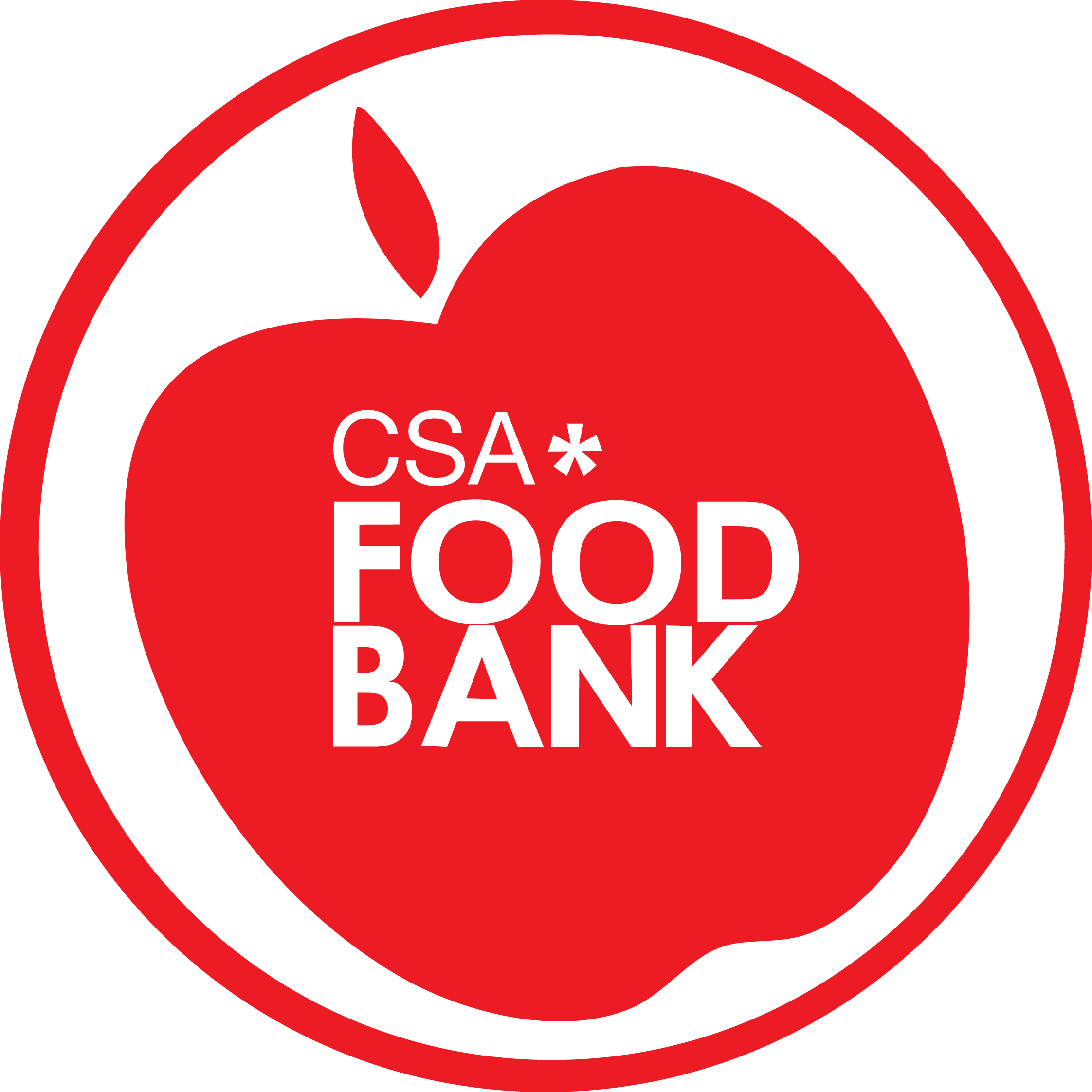 This application will be kept confidential by the FoodBank staff. The Special Diet Fund allows approved students to receive a cash allotment every month to supplement the services they already receive from the FoodBank. This is provided in cases where the student has dietary needs that require them to purchase food that the FoodBank cannot stock or are restricted from fully accessing the available items due to allergies and other health concerns. This funding may also be used to benefit students who need to buy children’s items, such as diapers and baby food.The student must fill out the entire form. They will be notified within one business day of the status of their application. If approved, the Special Diet Fund is given out monthly, from May-April. They can then set up a regular appointment with the FoodBank Coordinator in order to pick up their funding. Students may only apply for or pick up funding for themselves and must give the Coordinator 24 hours notice prior to pick up. Students must pick up their allocation within in the designated month as each month’s funding is only available that month. For example, you cannot pick up March’s special diet fund in April.  If you are no longer a student, you can only access FoodBank services, including this fund, for up to six (6) months after your graduation date. Date: ____________________________Name: _______________________________		Student #: ___ ___ ___ ___ ___ ___ ___ ___FoodBank Visitor #:	___ ___ ___ ___	Email: ________________________________________@uoguelph.caPlease list below all dietary restrictions or circumstances that cause your need to be unmet by regular FoodBank service. __________________________________________________________________________________________________________________________________________________________________________________________________________________________________________________________________________________________________________________________________________________________________If there are specific items that would be helpful to you, please list them below so the FoodBank can look into stocking them in the future:__________________________________________________________________________________________________________________________________________________________________________________________________________________________________________________________________________________________________________________________________________________________________For FoodBank Office Use:
Application # ________		Visitor ID# ___ ___ ___ ___	Date Received: _______________________	Date Approved: ____________________Amount to be Issued Monthly: ______	Signature of FoodBank Coordinator: __________________Notes: _____________________________________________________________________________________________________